         ПРОЕКТ                                        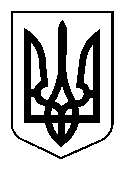 ПЕРЕЯСЛАВ-ХМЕЛЬНИЦЬКА МІСЬКА РАДАКиївської області        ВИКОНАВЧИЙ КОМІТЕТР О З П О Р Я Д Ж Е Н Н Я      від         серпня 2015 року                                                                  № м. Переяслав-ХмельницькийПро скликання чергової сімдесят сьомої сесії міської ради шостого скликанняВідповідно до частини 4 статті 46, пункту 8 частини 4 статті 42 Закону України “Про місцеве самоврядування в Україні”:            І. Скликати чергову сімдесят четверту сесію Переяслав-Хмельницької міської ради шостого скликання 26 серпня 2015 року о 10.00 в залі засідань міської ради.           ІІ. На розгляд сесії міської ради  винести такі питання:      1. Про стан боротьби зі злочинністю, охорони громдського порядку та результати діяльності Переяслав-хмельницького МВГУ МВС України в Київській області    2. Затвердження звіту про виконання бюджету за I півріччя 2015 рокуПро присвоєння звання Почесного громадянина міста    4. Про внесення змін до Програми благоустрою м. Переяслава-Хмельницького на 2015-2017 роки    5. Про щомісячну доплату окладів керівників навчальних закладів та методистів міського методичного кабінету    6. Про внесення змін до міської комплексної програми «Турбота» на 2011-2015 роки    7. Про внесення змін до Комплексної програми розвитку культури міста Переяслава-Хмельницького на 2011-2015 роки (у новій редакції), затвердженої рішенням сесії від 19.04.2012 № 10-24-VІ     8. Про внесення змін до Програми організації та проведення оплачуваних громадських робіт по місту Переяславу-Хмельницькому на 2015 рік, затвердженої рішенням сесії від 18.12.2014 № 04-67-VI.    9. Про внесення змін до Програми розробки містобудівної документації в м. Переяславі-Хмельницькому на 2012-2015 роки    10. Про внесення змін до додатка №2 Програми соціально-економічного та культурного розвитку міста Переяслава–Хмельницького на 2015 рік, затвердженої  рішенням міської ради від 18.12.2014 №11-67-VI    11. Про внесення змін до рішення Переяслав-Хмельницької міської ради від 30.12.2014 №01-69-VІ “Про бюджет міста Переяслава-Хмельницького на 2015 рік ”    12. Про результати проведення громадських слухань та розгляду пропозицій громадськості до проекту Генерального плану м. Переяслава-Хмельницького     13. Про затвердження Порядку розміщення тимчасових споруд (ТС) торговельного, побутового, соціально-культурного чи іншого призначення для здійснення підприємницької діяльності в місті Переяславі-Хмельницькому     14. Про внесення змін до «Порядку розміщення об’єктів зовнішньої реклами у м. Переяславі-Хмельницькому», затвердженого рішенням міської ради від 27.08.2009 № 09-32-V     15. Про надання дозволу на встановлення тимчасових споруд для продовження підприємницької діяльності в місті Переяславі-Хмельницькому     16. Про перейменування вулиць     17. Земельні питання     18.  Різне         ІІІ. Організаційному відділу та відділу інформації виконкому міської ради порядок денний сесії оприлюднити на сайті міської ради та місцевих засобах масової інформації відповідно до чинного законодавства.              Міський голова	                                   )                         Т.В.КостінН 